October 5, 2017The Honorable Anna Brosche, PresidentThe Honorable Matt Schellenberg, LUZ ChairAnd Members of the City CouncilCity Hall117 West Duval StreetJacksonville, Florida 32202RE:	Planning Commission Advisory ReportOrdinance No.: 2017-630 Dear Honorable Council President Brosche, Honorable Council Member and LUZ Chairperson Schellenberg and Honorable Members of the City Council:Pursuant to the provisions of Section 30.204 and Section 656.129, Ordinance Code, the Planning Commission (“PC”) respectfully offers this report for consideration by the Land Use and Zoning Committee (“LUZ”).● Recommendation by JPDD:		 Approve	 Approve with Conditions   	 Deny● Recommendation by PC to LUZ:		 Approve	 Approve with Conditions   	 Deny● This rezoning is subject to the following exhibits:● PC Vote:		7-0● PC Commentary: 	There were three speakers from the dental office to speak in favor of the application. There is a lack of parking, the office has expanded and more parking is required for employees. There was no one to speak in opposition. 	The Commissioners asked if there is to be a buffer adjacent to the residential use. The agent indicated he thought a buffer was required by Code and Folks Huxford confirmed an 85% opaque fence and trees were required along the propeorty ine. 	The Commissioners recommended APPROVAL if the application was changed to Commercial Office (CO) from Residential Office (RO).	Aye	Nay	Abstain	AbsentDaniel Blanchard, Chair				Nicole Padgett, Vice Chair				Joshua Garrison, Secretary				Marshall Adkison				Ben Davis				David Hacker				Chris Hagan				Dawn Motes				If you have any questions or concerns, please do not hesitate to contact me at your convenience.Sincerely,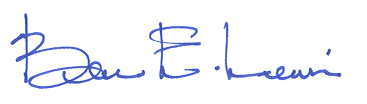 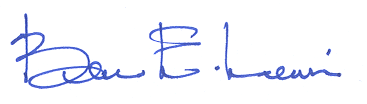 Bruce E. Lewis
City Planner Supervisor – Current Planning Division
City of Jacksonville - Planning and Development Department
214 North Hogan Street, Suite 300
Jacksonville, FL 32202
(904) 255-7820
blewis@coj.net